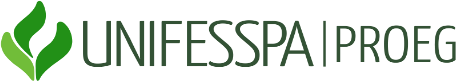 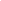 ANEXO III – FORMULÁRIO A – PROJETO INSTITUCIONALInstituição de Ensino SuperiorInstituição de Ensino SuperiorInstituição de Ensino Superior(Preenchimento automático no Sicapes)(Preenchimento automático no Sicapes)(Preenchimento automático no Sicapes)IGC da IES:IGC da IES:CI da IES:(Preenchimento automático no Sicapes)(Preenchimento automático no Sicapes)(Preenchimento automático no Sicapes)Caracterização do projeto e sua relação com os objetivos do PRP (art. 4º da Portaria XXX/2022 e seusincisos)Caracterização do projeto e sua relação com os objetivos do PRP (art. 4º da Portaria XXX/2022 e seusincisos)Caracterização do projeto e sua relação com os objetivos do PRP (art. 4º da Portaria XXX/2022 e seusincisos)Objetivos, metas a serem atingidas e indicadores que aferirão o cumprimento das metas(Cada objetivo poderá se desdobrar em uma ou mais metas e cada meta em um ou mais indicadores)Objetivos, metas a serem atingidas e indicadores que aferirão o cumprimento das metas(Cada objetivo poderá se desdobrar em uma ou mais metas e cada meta em um ou mais indicadores)Objetivos, metas a serem atingidas e indicadores que aferirão o cumprimento das metas(Cada objetivo poderá se desdobrar em uma ou mais metas e cada meta em um ou mais indicadores)ObjetivosMetasIndicadoresJustificativaJustificativaJustificativa(Justifique o projeto, apresentando sua relevância, caráter inovador, entre outros aspectos que considerar importante)(Justifique o projeto, apresentando sua relevância, caráter inovador, entre outros aspectos que considerar importante)(Justifique o projeto, apresentando sua relevância, caráter inovador, entre outros aspectos que considerar importante)Caracterização da IES proponente e informações sobre suas realizações na gestão de ações e projetosrelacionados à formação de professores da educação básicaCaracterização da IES proponente e informações sobre suas realizações na gestão de ações e projetosrelacionados à formação de professores da educação básicaCaracterização da IES proponente e informações sobre suas realizações na gestão de ações e projetosrelacionados à formação de professores da educação básicaCapacidade técnico-operacional da instituição proponente para a implementação do projeto econtrapartida(s), se houverCapacidade técnico-operacional da instituição proponente para a implementação do projeto econtrapartida(s), se houverCapacidade técnico-operacional da instituição proponente para a implementação do projeto econtrapartida(s), se houverPlano de acompanhamento e avaliação dos subprojetosPlano de acompanhamento e avaliação dos subprojetosPlano de acompanhamento e avaliação dos subprojetos